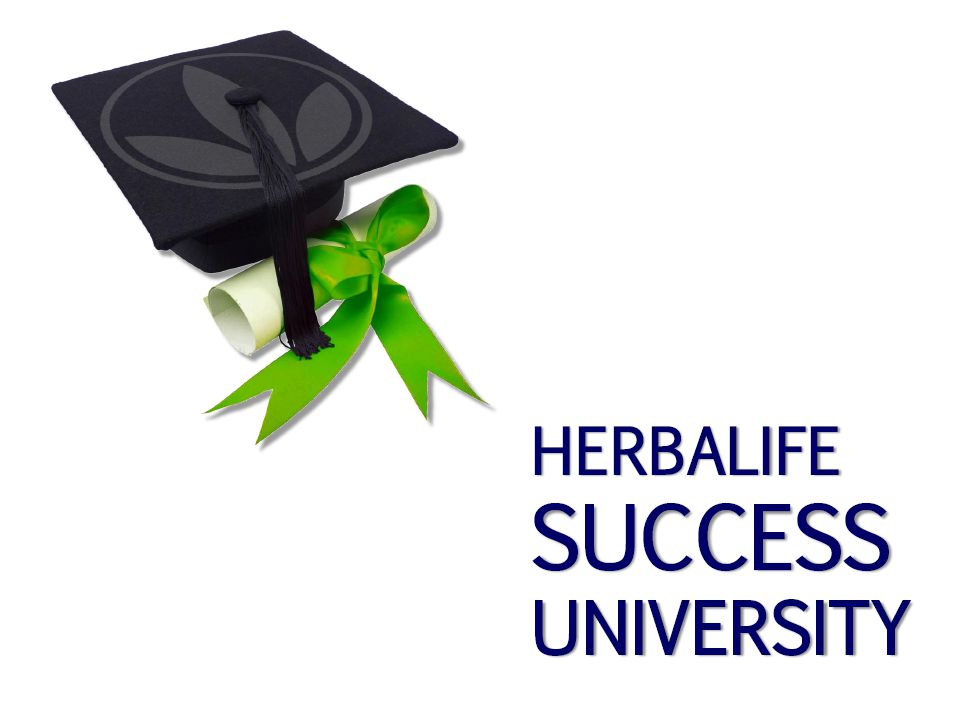 Les outils & les sites …Présentation de la plateforme, des sites officiels, blog, Challenge21jours, fit online, présentations Zoom, etc. ….  Voir vidéo cession 5Ajouter au Groupe Dream Team - FacebookJ’ai ajouté(e) les sites à mes favoris :Renseigner mon compte sur Myherbalife :Je suis inscrit(e) aux newsletter’s Herbalife :Appel avec mon Sponsor :